广东电网有限责任公司研究生工作站实习生招聘启事一、公司介绍广东电网有限责任公司（简称“广东电网公司”）是中国南方电网有限责任公司的全资子公司，是统一管理广东电网（广州市和深圳市的电网和业务除外）的企业法人。直接管理全省19个地市供电局，以及电力调度控制、电网规划、信息、通信、基建、物资、科研、教育培训等多家中心机构和直属单位。广东电网公司一直致力打造“万家灯火，南网情深”的品牌形象，通过全面开展创建国际先进省级电网公司工作，致力于向广大客户提供世界级的电力供应和服务，连续8年获得广东省地方政府公共服务评价排名第一。 作为目前全国最大的省级电网公司，广东电网公司以雄厚的实力、宽广的平台、前沿的视野、领先的技术，成为无数青年才俊实现梦想的热土。作为世界500强企业之一，广东电网公司积极探索符合广东电网实际的现代化管理新模式，瞄准国际先进水平，创建先进省级电网公司工作全面推进。二、研究生工作站介绍为充分依托相关高校的人才和科技力量，搭建优势互补、产学研结合的创新平台，广东电网公司于2009年成立研究生工作站，积极引进国内知名高校的优秀研究生进站工作。通过校企联合培养的形式，为学生们提供科研和实践的机会。广东电网公司研究生工作站将为进站的研究生人员提供良好的工作、学习和生活环境，配备认真负责、经验丰富的企业导师，出站考核优秀及通过公司校园招聘的研究生人员将在公司毕业生招聘时予以优先推荐录用。研究生工作站以广东电网飞速发展为契机，汇集各界智力资源，广纳八方电网贤才，校企携手，帮助研究生快速融入科研、实践工作，持续提升研究生的专业水平和综合素养。三、面向对象1. 以电气类专业为主，同时面向自动控制、通信工程、计算机、力学、机械工程、化学、材料、热能动力、管理类等电网业务相关专业的在读博士、硕士研究生；2. 博士研究生、硕士研究生可实习6个月及以上； 3. 有扎实的专业学科理论基础，较强的生产、科研能力，有能力从事与本公司相关的科研、生产课题开发研究者；4、具备良好的政治素质和道德修养水平，遵纪守法，无不良记录； 5、身心健康，品学兼优，具有强烈责任心和良好的团队协作精神。四、实习内容依托科技项目开展科研和生产实习工作，鼓励围绕实习工作形成一定量的相关成果。五、进站待遇1、工作条件：广东电网公司为实习生提供充足的项目经费和良好的科研、生产条件；2、生活条件：为进站学生免费提供住宿；3、绿色政策：实习期满考核优秀，如有就业意向，经过双向选择，优先推荐。六、招聘原则在线投递简历，经过简历筛选、面试等环节后择优录用。七、联系方式联系人：秦 妍 020-85124495 邮  箱：gddw_master@126.comQQ：1691189276八、说明欢迎随时投递简历。若投简历，可在微信公众号的【岗位发布】栏目里投递简历（点击“投简历”按钮）。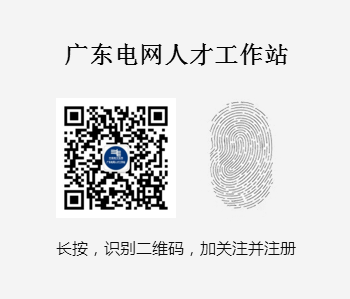 